Karta zgłoszenia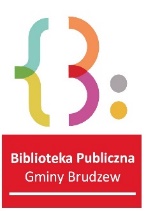 Konkurs Recytatorski „Co słonko widziało”Imię i nazwisko uczestnika ……………………………………………………………………………………..……………Autor i tytuł prezentowanego utworu……………………………………………………………………………….………..data urodzenia/klasa…………………………………………………………………………..…………..Imię i nazwisko rodzica/opiekuna……………………………………………………………………………………………... Telefon do rodzica /opiekuna……………………………………………………………………………………………….…………………………………………………                                              ……………………………………………….                                                       Miejscowość, data                                                                                              podpis rodzica/opiekuna prawnegoJa, niżej podpisana/y ……………………………………………………, oświadczam, że:wyrażam zgodę na udział mojego dziecka ……………………………………………, którego jestem rodzicem/opiekunem prawnym w Konkursie Recytatorskim „Co słonko widziało”, organizowanym przez Bibliotekę Publiczną Gminy Brudzew; przesłany przeze mnie film jest mojego autorstwa i nie narusza praw osób trzecich;zezwalam na przetwarzanie podanych w karcie zgłoszenia danych osobowych: dziecka – w celach związanych z udziałem w Konkursie, w tym umożliwienia uczestnikowi udziału w Konkursie, wyłonienia zwycięzcy, promocji Konkursu oraz publikacji wizerunku dziecka utrwalonego na filmie na stronie internetowej Biblioteki oraz na Portalach Społecznościowych, na których Biblioteka posiada kontowłasnych – w celu dokonania zgłoszenia dziecka do udziału w Konkursie i odbioru nagrody w imieniu laureatawyrażam zgodę na bezterminowe i nieodpłatne wykorzystanie filmu na następujących polach eksploatacji:przygotowanie, wydruk i publiczne rozpowszechnianie przez Organizatora informacji 
o Konkursie i materiałów promocyjnych z wykorzystaniem filmu,wykorzystanie i publikacja w zapowiedziach dotyczących Konkursu i w jego wynikach, we wszelkich  mediach oraz dla celów promocyjnych na stronie internetowej Organizatora i w mediach społecznościowych, na których Organizator ma konto,utrwalanie, obróbka, powielanie i archiwizacja w celach promocyjnych i dokumentacyjnych Organizatora, a także nieodpłatne i bezterminowe zezwolenie na dokonywanie przez Organizatora opracowania przesłanego filmu, obejmujące również prawo korzystania i rozpowszechniania takiego opracowania......................................................				                    ………………………………	miejscowość, data						(czytelny podpis rodzica/opiekuna)Ponadto oświadczam, że zapoznałam/łem się z Klauzulą informacyjną dotyczącą przetwarzania danych osobowych w Bibliotece Publicznej Gminy Brudzew, dostępną na stronie www.biblioteka.brudzew.pl oraz na tablicy ogłoszeń w siedzibie biblioteki.……………………………………….                                                                                                         podpis rodzica/opiekuna	